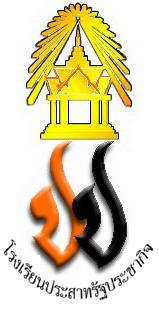 โครงการตามแผนปฏิบัติการประจำปีงบประมาณ 2563  โรงเรียนประสาทรัฐประชากิจ  อำเภอดำเนินสะดวก  จังหวัดราชบุรีโครงการที่.........ชื่อโครงการ........................................................................................................................โครงการ……………………......................................…………………………….
ลักษณะโครงการ    (    )  งานประจำ             (     )  โครงการใหม่            (    )  โครงการต่อเนื่อง1.  หลักการและเหตุผล
 	1.1  ผลประเมินครั้งที่แล้ว (กรณีเป็นโครงการต่อเนื่อง)……………………………………………………………………………………………………………………………..…………………………………………………………………………………………………………………………………………………..………….………………………………………………………………………………………………………………………………………………..………………………….……………………………………………………………………………………………………………………………………..………………….………………………………………………………………………………………………………………………………………..…………………….………………………………………………………………………………………………………………………………..……………………….……………          1.2  เหตุผลที่ต้องทำโครงการนี้ (ความมีเหตุมีผล)
………………………………………………………………………………………………………………………..…………….…………………………………………………………………………………………………………………………………………….……………………..……………………………………………………………………………………………………………..…………………….…………………………....………………………………………………………………………………………………………………..……………………………………………..………………………………………………………………………………………………………………………………………………...…………………………………………………………………………………………………………………………………………………….……..…………2.  วัตถุประสงค์
…………………………………………………………………………………………………………………………..………………………….…………………………………………………………………………………………………………………………..………………….………………………………………………………………………………………………………………………………….…..…………….…………………………………………………………………………………………………………………………………………………..…………………………….…3.  เป้าหมาย
 	3.1 ด้านปริมาณ …………………………………………………………………………………………………………………...
                               …………………………………………………………………………….............................................
 	3.2 ด้านคุณภาพ	………………………………………………………………………………………………………………..…...
                               ………………………………………………………………………………..……………………..…………...
 4.  ตัวชี้วัดความสำเร็จ ………………………………………………………………………………………………………………………..…………….…………………………………………………………………………………………………………………………………………….……………………..……………………………………………………………………………………………………………..…………………….…………………………....………………………………………………………………………………………………………………..……………………………………………..………………………………………………………………………………………………………………………………………………...…………………………………………………………………………………………………………………………………………………….……..…………5.   กิจกรรมของโครงการมีจำนวน…….. กิจกรรม (เงื่อนไขความรู้คู่คุณธรรม) ดังนี้
6.  ปัจจัย ( ความพอประมาณ)
	6.1  ปัจจัยด้านบุคลากร…………............................................………………………………………………………………………………………………………
 	6.2  ปัจจัยด้านวัสดุอุปกรณ์      …………………………………………………………………………………………………..………………………………………………………                                 6.3   งบประมาณ  		เงินอุดหนุน   					จำนวน				บาท
 		เงินรายได้      					จำนวน				บาท
 		เงินอื่น ๆ (.........................................) 		จำนวน				บาท
 							รวมเงินทั้งสิ้น 				บาท
7.  ผู้รับผิดชอบโครงการ  …………………………………………………………………………………………………………………………………………………………..8.  หน่วยงานที่เกี่ยวข้อง    …………………………………………………………………………………………………………………………………………………………..9.  พื้นที่ดำเนินการ............................................................................................................................................................................10.  การติดตามประเมินผล    …………………………………………………………..……………………………………………………………………………………………..11.  ผลที่คาดว่าจะได้รับ    …………………………………………………………………………………..……………………………………………………………………..12.  การสร้างภูมิคุ้มกัน    ……………………………………..…………………………………………………………………………………………………………………..ลงชื่อ...............................................................                  (.........................................................)		 ผู้เสนอโครงการแบบแสดงรายละเอียดค่าใช้จ่ายงบประมาณ
โครงการ…………………………………………………………งาน/กลุ่มสาระฯ………………………………กลุ่มบริหารงาน………………………จำนวนเงินที่ขออนุมัติ  ทั้งสิ้น …………………………………………….บาท
			ลงชื่อ …………………………………………หัวหน้ากลุ่มบริหาร/กลุ่มสาระ/งาน                                   (..............................................................)ปฏิทินปฏิบัติงานปีงบประมาณ............................                      ลงชื่อ..................................................หัวหน้ากลุ่มบริหาร/กลุ่มสาระ                             (..................................................)แบบสรุปงาน/โครงการกลุ่มบริหาร/กลุ่มสาระฯ/งาน………………………………………………………
ภาคเรียนที่ …………….  ปีการศึกษา ………………………แนบท้ายรายการงานการขอซื้อ / ขอจ้างเลขที่..........................						วันที่................เดือน.................พ.ศ.....................ขอซื้อ		ขอจ้าง                                           ลงชื่อ.....................................................กลุ่มสาระการเรียนรู้                                                                              					          (................................................)              .					  .........../............/.............    กลุ่มบริหารงาน       กลุ่มบริหารวิชาการ       กลุ่มบริหารงานบุคคล       กลุ่มบริหารงบประมาณ      กลุ่มบริหารทั่วไป          กลุ่มบริหารกิจการนักเรียนสนองจุดเน้น สพฐ. ข้อที่ 1. จัดการศึกษาเพื่อความมั่นคง 2. พัฒนาคุณภาพผู้เรียนและส่งเสริม การจัดการศึกษาเพื่อสร้างขีด ความสามารถในการแข่งขัน 3. ส่งเสริมสนับสนุนการพัฒนาครูและ บุคลากรทางการศึกษา 4. ขยายโอกาสการเข้าถึงบริการทาง การศึกษาและการเรียนรู้อย่างมี คุณภาพ 5. จัดการศึกษาเพื่อเสริมคุณภาพชีวิต ที่เป็นมิตรกับสิ่งแวดล้อม 6. พัฒนาระบบบริหารจัดการและ ส่งเสริมการมีส่วนร่วมความสอดคล้องกับกลยุทธ์สำนักงานเขตพื้นที่การศึกษามัธยมศึกษา เขต 8 ข้อที่  กลยุทธ์ที่ 1 ส่งเสริม สนับสนุนการพัฒนา คุณภาพผู้เรียนในระดับมัธยมศึกษา เต็มตามศักยภาพและได้มาตรฐานตามหลักสูตรแกนกลางการศึกษาขั้นพื้นฐานกำหนด              กลยุทธ์ที่ 2 เพิ่มโอกาสการเข้าถึงบริการ การศึกษาขั้นพื้นฐานอย่างเสมอภาค ทั่วถึงและมีคุณภาพ              กลยุทธ์ที่ 3 พัฒนาคุณภาพครู และบุคลากร ทางการศึกษาสู่ความเป็นมืออาชีพ              กลยุทธ์ที่ 4 พัฒนาระบบการบริหารจัดการ โดยมุ่งเน้นการจัดการศึกษาเพื่อความมั่นคงได้มาตรฐานระดับสากลบนพื้นฐานการมีส่วนร่วมและส่งเสริมคุณภาพชีวิตที่เป็นมิตรกับสิ่งแวดล้อม                                      4.  ความสอดคล้องนโยบาย มาตรฐานการศึกษา          4.1   มาตรฐานสถานศึกษา                      มาตรฐานที่ 1  คุณภาพผู้เรียน                       1.1  ผลสัมฤทธิ์ทางวิชาการของผู้เรียน                              1. มีความสามารถในการอ่าน การเขียน การสื่อสารและการคำนวณ                               2. มีความสามารถในการคิดวิเคราะห์ คิดอย่างมีวิจารณญาณ อภิปรายแลกเปลี่ยนความคิดเห็น และแก้ปัญหา                              3. มีความสามารถในการสร้างนวัตกรรม 4. มีความสามารถในการใช้เทคโนโลยีสารสนเทศและการสื่อสาร                              5. มีผลสัมฤทธิ์ทางการเรียนตามหลักสูตรสถานศึกษา                              6. มีความรู้ ทักษะพื้นฐาน และเจตคติที่ดีต่องานอาชีพ1.2  คุณลักษณะที่พึงประสงค์ของผู้เรียน               1. การมีคุณลักษณะและค่านิยมที่ดีตามที่สถานศึกษากำหนด                               2. ความภูมิใจในท้องถิ่นและความเป็นไทย                              3. การยอมรับที่จะอยู่ร่วมกันบนความแตกต่างและหลากหลาย                              4. สุขภาวะทางร่างกาย และจิตสังคม        มาตรฐานที่ 2  กระบวนการบริหารและการจัดการ                             2.1  มีเป้าหมาย วิสัยทัศน์ และพันธกิจ ที่สถานศึกษากำหนดชัดเจน                             2.2  มีระบบบริหารจัดการคุณภาพของสถานศึกษา                             2.3  ดำเนินงานพัฒนาวิชาการที่เน้นคุณภาพผู้เรียนรอบด้านตามหลักสูตรสถานศึกษา                             2.4  พัฒนาครูและบุคลากรให้มีความเชี่ยวชาญทางวิชาชีพ                             2.5  จัดสภาพแวดล้อมทางกายภาพและสังคมที่เอื้อต่อการจัดการเรียนรู้อย่างมีคุณภาพ                             2.6  จัดระบบเทคโนโลยีสารสนเทศเพื่อสนับสนุนการบริหารจัดการและการจัดการเรียนรู้   มาตรฐานที่ 3  กระบวนการเรียนการสอนที่เน้นผู้เรียนเป็นสำคัญ  3.1  จัดการเรียนรู้ผ่านกระบวรการคิดและปฏิบัติจริง และสามารถนำไปประยุกต์ใช้ในชีวิตได้                             3.2  ใช้สื่อ เทคโนโลยีสารสนเทศ และแหล่งเรียนรู้ที่เอื้อต่อการเรียนรู้                             3.3  มีการบริหารจัดการชั้นเรียนเชิงบวก                             3.4  ตรวจสอบและประเมินผู้เรียนอย่างเป็นระบบ และนำผลมาพัฒนาผู้เรียน                             3.5  มีการแลกเปลี่ยนเรียนรู้และให้ข้อมูลสะท้อนกลับเพื่อพัฒนาและปรับปรุงการจัดการเรียนรู้4.2 กลยุทธ์ระดับองค์กร                   กลยุทธ์ที่ 1  พัฒนานักเรียนให้มีคุณภาพตามมาตรฐานการศึกษาของชาติ                   กลยุทธ์ที่ 2  ปลูกฝังคุณธรรม จริยธรรม คุณลักษณะอันพึงประสงค์ ความสำนึกในความเป็นไทย/และการดำรงชีวิตตามหลักปรัชญาเศรษฐกิจพอเพียง                   กลยุทธ์ที่ 3  พัฒนานักเรียนให้มีทักษะด้านศิลปะ ดนตรี กีฬา การใช้เทคโนโลยีสารสนเทศและการสื่อสาร                   กลยุทธ์ที่ 4  สร้างโอกาสทางการศึกษาให้กับนักเรียนทุกคน                    กลยุทธ์ที่ 5  สร้างความเข้มแข็งและส่งเสริมการมีส่วนร่วมของทุกภาคส่วนในการบริหารและจัดการศึกษา                    กลยุทธ์ที่ 6  พัฒนาคุณภาพชีวิตของนักเรียน ครู และบุคลากรทางการศึกษา พร้อมพัฒนาสิ่งแวดล้อมใน                                       โรงเรียน 4.3 จุดเน้นมาตรฐานสากล                  เป็นเลิศวิชาการ               สื่อสาร 2 ภาษา                 ล้ำหน้าทางความคิด                     ผลิตงานอย่างสร้างสรรค์     ร่วมรับผิดชอบสังคมโลกกิจกรรม/ขั้นตอนระยะเวลาระยะเวลาระยะเวลาระยะเวลาระยะเวลาระยะเวลาระยะเวลาระยะเวลาระยะเวลาระยะเวลาระยะเวลาระยะเวลา       ผู้รับผิดชอบงบประมาณกิจกรรม/ขั้นตอนต.คพ.ยธ.คม.คก.พมี.คเม.ยพ.คมิ.ยก.คส.คก.ย       ผู้รับผิดชอบงบประมาณกิจกรรมที่ 1………………สอดคล้องกับมาตรฐานสถานศึกษาข้อที่.........................................
ตัวบ่งชี้ที่................................... ขั้นเตรียมการ....................................................................................ขั้นดำเนินการ…………………………………………………………………………ขั้นติดตามและประเมินผล…………………………………………………………………………กิจกรรมที่ 2………………สอดคล้องกับมาตรฐานสถานศึกษาข้อที่..........................................
ตัวบ่งชี้ที่................................... ขั้นเตรียมการ....................................................................................ขั้นดำเนินการ…………………………………………………………………………ขั้นติดตามและประเมินผล…………………………………………………………………………ความเห็นของหัวหน้ากลุ่มบริหารผู้เสนอโครงการ
……………………………………………………….………………………………………………………
 ลงชื่อ.................................................................
        (........................................................)
       รองผู้อำนวยการกลุ่มบริหาร……………….(       ) อนุมัติ
(      )  ไม่อนุมัติ  เนื่องจาก……………………… ………………………………………………………   ลงชื่อ………………………………………………               (........................................) ผู้อำนวยการโรงเรียน...................................................ที่รายการราคาหน่วยละจำนวนหน่วยจำนวนเงินประเภทประเภทที่รายการราคาหน่วยละจำนวนหน่วยจำนวนเงินจัดซื้อจัดจ้างกิจกรรมที่ ………………………….                              รวม (                                       )                              รวม (                                       )                              รวม (                                       )                              รวม (                                       )วัน/เดือน/ปีกิจกรรมผู้รับผิดชอบสถานที่ลำดับงาน/โครงการ/กิจกรรมระยะเวลาดำเนินการงบประมาณที่ได้รับหมายเหตุลำดับที่รายการพัสดุจำนวนหน่วยนับราคา / หน่วยบาทราคารวมบาทหมายเหตุรวมเงิน (บาท)รวมเงิน (บาท)รวมเงิน (บาท)รวมเงิน (บาท)รวมเงิน (บาท)รวมภาษี 7%รวมภาษี 7%รวมภาษี 7%รวมภาษี 7%รวมภาษี 7%รวมเงินทั้งหมดรวมเงินทั้งหมดรวมเงินทั้งหมดรวมเงินทั้งหมดรวมเงินทั้งหมด